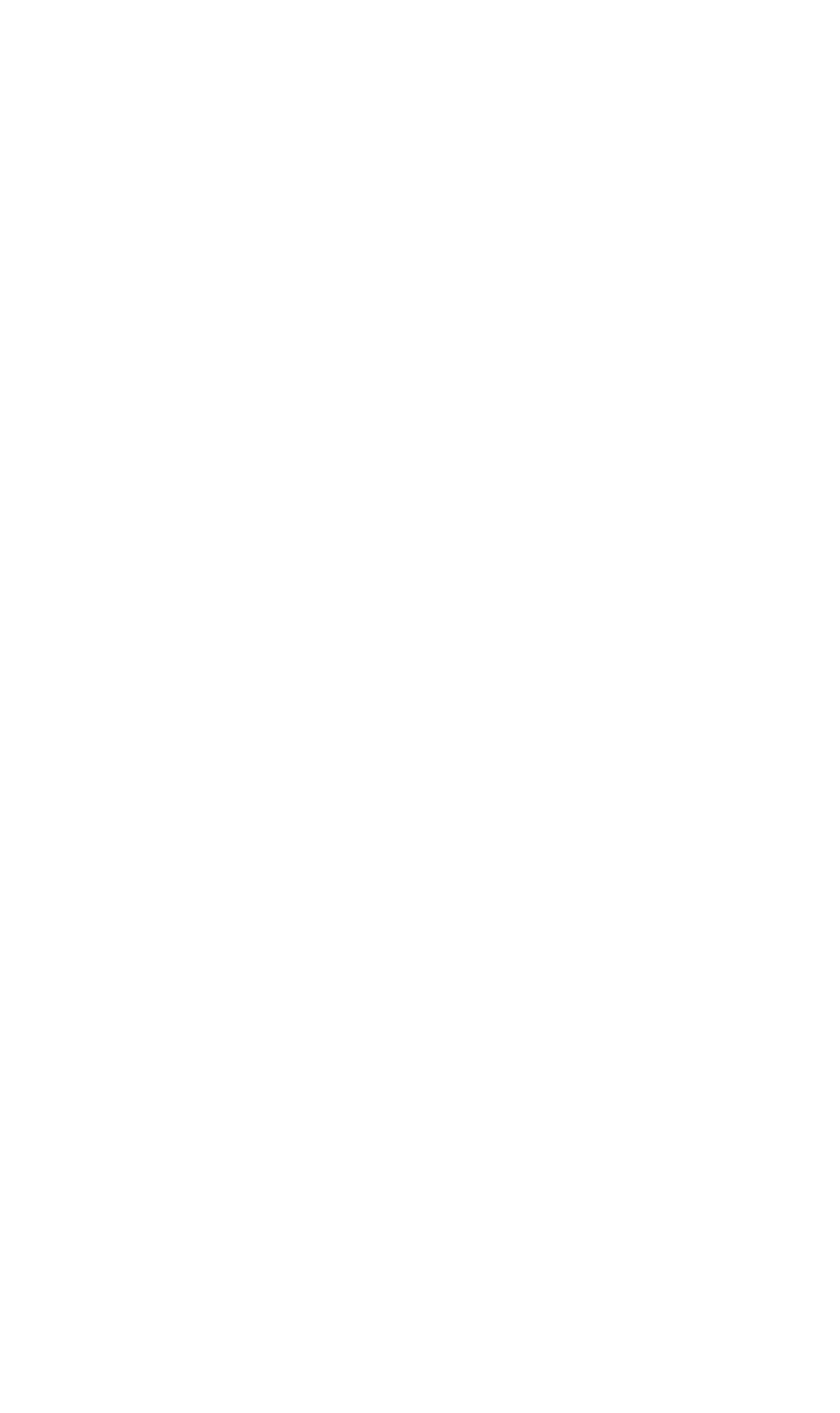 How to respond This consultation will close on 31 December 2020. You may respond online, by email or by post. Online - Please complete the online form on the consultation pages of the Welsh Government websiteEmail - Please send emails with your comments about the draft plan to FuelPovertyandEnergyEfficiency@gov.walesPost - Please submit your comments in writing to: Domestic Energy Efficiency and Fuel poverty Team Third Floor North Wing Welsh Government Cathays Park CF10 3NQQuestion 1: The Welsh Government proposes to deliver 10 actions over the next two years as part of our efforts to tackle fuel poverty. Are you aware of additional actions the Welsh Government could take, which would could contribute to our efforts to reduce fuel poverty in the next two years?Question 2: The Welsh Government is proposing to maintain the definition of fuel poverty established in the Warm Homes and Energy Conservation Act 2000 in relation to Wales. Do you think this is appropriate or are you aware of a more appropriate definition to be used in relation to Wales, and if so, why? Question 3: The WAO suggested the Welsh Government should clearly set out whether, and if so how, it will support fuel poor households who are not eligible for Nest and do not live in an area covered by Arbed. We believe expanding our current programmes to deliver support people living on lower incomes, not necessarily on means tested benefits, is appropriate. Is the lower income definition proposed in this plan an appropriate level to target support, or should the threshold be set at a different level?  Question 4: The Welsh Government proposes to amend the definition of a home vulnerable to being “at risk” of living in fuel poverty to include homes with single occupants aged under 25 years of age. Do you agree young people living alone should be included in this definition, or should the definition in the 2010 Strategy be retained?   Question 5: The Welsh Government proposes to maintain the current measures of fuel poverty used in relation to Wales, adding the measure of 8% to measure homes “at risk” of fuel poverty and a measure of persistent fuel poverty as being fuel poor for two out of the last three years. Do you consider these measures to be appropriate for measuring fuel poverty in Wales or should alternative measures be developed? Question 6: Do you think the reduction in KWh is a more effective measure for improving home energy efficiency in homes experiencing fuel poverty, or should the current EPC measures be retained as a measure of success? Question 7: We would like to know your views on the effects our proposals to tackle fuel poverty could have on the Welsh language, specifically on opportunities for people to use Welsh and on treating the Welsh language no less favourably than English. What effects do you think there would be?  How could  positive effects be increased, or negative effects be mitigated? Question 8: Please also explain how you believe our proposals to tackle fuel poverty could be formulated or changed so as to have positive effects or increased positive effects on opportunities for people to use the Welsh language and on treating the Welsh language no less favourably than the English language, and no adverse effects on opportunities for people to use the Welsh language and on treating the Welsh language no less favourably than the English language. Question 9: We have asked a number of specific questions. If you have any related issues which we have not specifically addressed, please use this space to let us know what you think:Consultation Response Form Your name:	Organisation (if applicable):email / telephone number:Your address:Responses to consultations may be made public, on the internet or in a report.  If you would prefer your response to remain anonymous, please tick here: